Application Procedure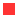 The application forms for the internship grant can be accessed on our homepage www.surplace-albania.deor you can order them at albania@wusgermany.dePlease hand in your application until the 1st of august 2017, including:Main application form consisting of:Curriculum Vitae
please use the following format: https://europass.cedefop.europa.eu/en/documents/curriculum-vitaeCopies of your report card andcertificates (minimum requirement is a bachelor’s degree)Valid certificate of enrolment if you are currently enrolledfor a master’s degree programProfessor’s recommendation for a grantandApplication for a career selection grantDescription of your application history in your chosen career path (how and where have you applied so far? Have you already taken part in application trainings?) (max. two pages)orApplication for a business start-up grantOutline of your start-up idea(max. two pages)INTERNSHIP-ContractProfit from our preparatory training sessions in june2017 in Tirana – Shkoder – Durres – Gjirokaster – Korce – Elbasan – VlorePlease send your application documents for the training sessions via e-mail to loch@wusgermany.deand albania@wusgermany.de:Curriculum Vitae
please use the following format/template: https://europass.cedefop.europa.eu/en/documents/curriculum-vitaeCopy of your report cards and certificatesIf you are still a student: copy ofyour certificate of enrolmentWorld University Service (WUS)
in GermanyTheWorld University Service (WUS)is an international organization without political or denominational affiliations. It is organized in national committees in more than 50 countries worldwide. The WUS considers itself as a community of students, teachers, and employees within the education sector.The activities of WUS Deutsches Komitee e.V. are especially focused on: Educational work in development policyInternational cooperations in the education sectorStudies for foreigners and reintegration counseling.Office in Tirana:Albania Sur-Place ScholarshipsDr.Eda Terezic/o DIHA German Association of Industry and Trade in AlbaniaRr. Skenderbej 4/7TiranaTel.:++355 68 6680070Email: Terezi@wusgermany.deOffice in Wiesbaden: World University Service Deutsches Komitee e.V. Frau Petra LochGoebenstraße 35 65195 Wiesbaden Tel.: ++49 611 9446051 Fax: ++49 611 446489 E-Mail: loch@wusgermany.de Internet: www.wusgermany.de For more information, application documents, important dates and more visit:
Internet: www.surplace-albania.deFacebook : www.facebook.com/surplace.albania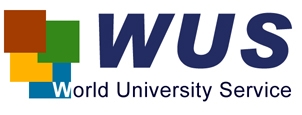 Scholarships and additional Offers for Albanian Students in the Transition Period between Study and Workat Albanian State UniversitiesApplication for an Internship GrantApplication Deadline:1 August 2017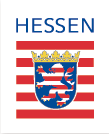 The project is funded by the Hessian Ministry of Economics, Energy, Transport and Regional Development.Objective and ImplementationThe objective for offering internship grants and scholarships for business start-ups to students in the transition period between study and work is to strengthen the educational elite in Albania, and to ensure a new generation of well-trained specialists. With this scholarship program we want to enable young Albaniansto develop a professional future in their home country.The scholarship is addressed to students at all Albanian state universities, who arein the final stage of their master program (graduationduring the winter term of 2017/2018). Applicants from low-income households are granted preferential admission.Albanian students in Hessen,and Albanians whose applications for asylum have been denied are also invited to apply for the scholarship if they intend to conclude their studies in Albania.If you already have an interesting internship position or if youare looking for a suitable internship, you can send us your application.The internship should take place between July 2017 and February 2018 and should not last longer than three to six months.Apart from a monthly grant of 250,00 €, the students or young labour market entrants, respectively, are offered consulting services and coaching in application strategies, labour market entry, internship opportunities, and start-up businesses.In the course of the scholarship period with a maximum duration of six months, either job application trainings or business start-upcoaching will be offered, depending on the type of scholarship you are selected for.Please note that the internship-period should not exceed the 28 February 2018.Requirements you need to meetYou are an Albanian citizenYou are in the final stage of your master program at an Albanian state universityorYou have graduated within the last six months and are now looking to start your professional careerorYou have either already studied at a hessian university (Germany) or you have lived in Hesse, and are now looking to finish your studies in Albania or start your career there.You have an idea for a business start-upYou want to become self-employed and you already have an idea for a business model?You just need a few more months to prepare and to put your business idea into action?and/ or You are planning your career start?You would like to start an internship and you have already found a position?With an internship your studies will be supplemented by important practical experience. Moreover, you can form professional contacts during your internship, which are very important for your future career. If you match this description, we will support you with an internship grant and coaching.What we offerOur grant includes the following offers:a scholarship of € 250 per month for a period of 3 to 6 months as well asa participation in one of these training programs:a seminar during the grant periodfor career orientationfor creating a career planfor training in key competenciesorjob application trainingfor writing applicationsfor job interviewsfor job seekingorbusiness start-up coachingincl. first consultationdesign of a foundation roadmapdefinition of objectivesproject structuringaction planning and calculationcrisis management